																				выпуск № 30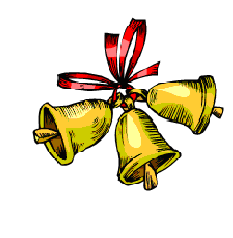                  (2016 – 2017 уч.год)- «ПАМЯТЬ, КОТОРОЙ НЕ БУДЕТ КОНЦА…» -         Бывают события, которые по прошествии десятилетий стираются из памяти людей и становятся достоянием архивов. Но есть события, значение которых не только не уменьшается со временем, а, напротив, с каждым новым десятилетием они приобретают особую значимость, становятся бессмертными. Таким событиям относится победа нашего народа в Великой Отечественной войне.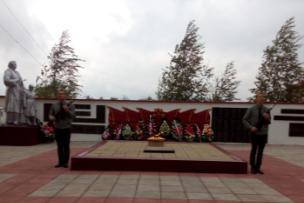 В цветенье трав еще одна веснаПришла за вешним солнцем следом.В который раз любимая странаВстречает этот праздник – день Победы!И пусть у нас нелегкая судьба,России быть, наперекор всем бедам.И знаю я: страна моя всегдаВстречать все так же будет День Победы!       В нашей школе прошли торжественные мероприятия, посвященные Дню Победы. В классах прошли классные часы «От героев былых времен…», в холле школы организована выставка газет и плакатов «Память, которой не будет конца», изготовлены и вручены открытки ветеранам и участникам Великой Отечественной войны, а также труженикам тыла. Коллектив обучающихся, педагогов и работников школы приняли участие в митинге, который состоялся в Центральном парке с. Митрофановка. В акции-шествии «Бессмертный полк» приняли участие 437 школьников и 65 педагогов и работников школы. Возглавлял колонну военно-патриотический клуб «Память». Члены военно-спортивного клуба «Мы – Россияне» стояли в почетном карауле у Памятника погибшим воинам. В исполнении Рябенко Людмилы, Шаповалова Ивана и Мирошниковой Елизаветы звучали музыкальные поздравления и  слова благодарности всем, кто ковал Победу.В завершении память погибшим почтили Минутой молчания, возложили цветы … 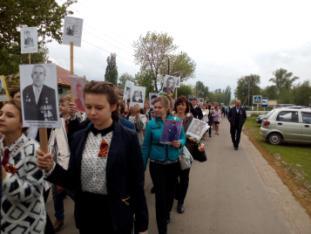 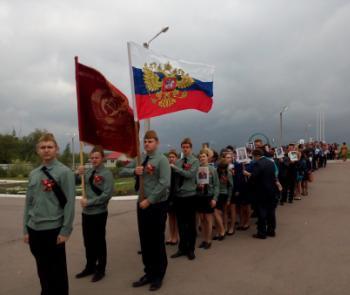 Пусть  память о Победе будет вечной,В строю пусть будет наш Бессмертный полк,И каждый в этот день пусть зажигает свечи,Чтобы  салют победный никогда не смолк!Учредитель и издатель – Совет старшеклассников МКОУ Митрофановская СОШ Куратор: Плохих Надежда Викторовна  Главный редактор: Осипова Татьяна,11 «А» классКорреспонденты: Дудник Д., Варёнова А., Черячукина Д., Иващенко А., Рябенко Л.Фотокорреспонденты: Завгородняя Виктория, Певченко Дарья, Губская Анастасия. Верстка и дизайн: Боброва Мария, Садымак Елизавета, Шаповалов Иван, Дьякова ОльгаАдрес редакции: МКОУ Митрофановская  СОШ, кабинет №207 e-mail  mitrscho@yandex.ruЮные поэты МКОУ Митрофановской школы! Вы сможете размещать  свои стихотворения, удивительные рассказы, истории! Наша газета поможет раскрыть все ваши творческие способности,и продемонстрировать их всей школе!